WEBSITE TEMPLATE1. RESEARCH THEME/s; PRP; GI: Nanomedicine and Biotherapeutics/Nano-delivery of macromolecules/Anticancer therapeutics2. PI DETAILS (Name, Pure Link, Twitter Handle & Photo) 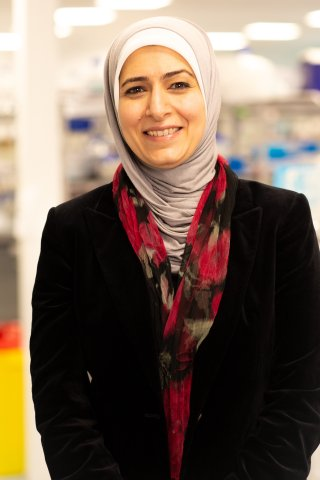 View Academic Profile https://www.linkedin.com/in/wafa-al-jamal-bba23248/Twitter: @aljamal_wafaw.al-jamal@qub.ac.uk+44 (0)28 9097 26093. Research focus (80 words max)Dr Al-Jamal’s team focuses on engineering novel nanomaterials for biomedical applications. She has a multidisciplinary team working on developing innovative nanomedicines for combinatory therapy and theranostic applications.To design and develop smart (stimuli-responsive) vectors to improve biologics, and conventional anticancer therapy, besides introducing new targeting approaches to enhance efficacy and to reduce the side effects of existing therapeutics.Explore new methodologies, such as microfluidics, to fabricate and scale-up multifunctional nanoparticles (polymeric & lipid-based) for combinatory therapy, immunotherapy or theranostic applications.4. Research opportunities Open to PhD applications in the field of:Stimuli-responsive nanomedicinesBiologics (RNA and proteins) deliveryExosomes and exosome mimeticsImmunotherapyTumour microenvironmentTargeted deliveryTheranosticsMicrofluidics 5. Research students Name: Ms Raghed Qadadeh
PhD title: RNA lipid nanoparticles targeting tumour microenvironment Years of Study: 2022-2025
Country: JordanName: Ms Minao Zhang
PhD title: Molecularly imprinted nanoparticles for cancer immunotherapy
Years of Study: 2022-2025
Country: ChinaName: Ms Sophie Griffith
PhD title: Designing dually responsive lipid nanoparticles for nucleic acid delivery
Years of Study: 2021-2024
Country: Northern IrelandName: Mr Hamoud Alotaibi  
PhD title: Engineering biodegradable nanoparticles for photothermal therapy
Years of Study: 2021-2024
Country: Saudi ArabiaName: Ms Siyang Wu
PhD title: Developing multifunctional nanocapsules for skin cancer 
Years of Study: 2020-2023
Country: ChinaName: Ms Ubah Abdi
PhD title: Developing nanomedicines for pancreatic cancer 
Years of Study: 2019-2023
Country: UK-WalesName: Mr Matt Barker
PhD title: Engineering an ICD stimulated dendritic cell derived exosome-mimetic vaccine against cancer antigens
Years of Study: 2018-2022
Country: UK-England

6. Alumni  - where are they now? Name: 	Dr Calvin CheungPhD Title: Preparation of multifunctional nanoparticles using microfluidicsYear of Study:  2016-2020Country: Hong KongCurrent position: Formulation Scientist, Nano and Advanced Materials Institute Limited, Hong KongName: Dr Sara PereiraPhD title: Developing a thermoresponsive targeted nanomedicine for advanced prostate cancerYears of Study: 2014-2019 (part-time)
Country: Portugal
Current position: Senior Scientist, AstraZeneca, Cambridge, UK
Name: Dr Vera Silva
PhD title: Development of Novel Cupric- Tirapazamine Liposomes for Hypoxia Selective Therapy
Years of Study: 2014-2017
Country: Portugal
Current position: Oncology Scientist at Engitix Therapeutics, UK
7. Public Outreach/ other achievements  Prostate Cancer Photos competition 2019Developing new nanomedicine for advanced prostate cancerGSK Emerging Scientist Award for nanomedicine researchNanomedicine: promises and challenges for the future of public health8. Key wordsNanomedicine, cancer, immunotherapy, theranostics, biologics, targeted drug delivery, gene delivery, microfluidics.